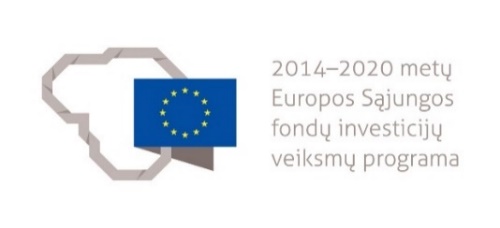 NEFORMALIOJO PROFESINIO MOKYMO PROGRAMA1. PROGRAMOS APIBŪDINIMAS1.1. Programos pavadinimas lietuvių kalba1.2. Programos valstybinis kodas (suteikiamas įregistravus programą)1.3. Švietimo sritis1.4. Švietimo posritis / posričiai1.5. Programos apimtis mokymosi kreditais1.6. Programos apimtis akademinėmis valandomis kontaktiniam darbui, jų pasiskirstymas teoriniam ir praktiniam mokymui1.7. Minimalūs reikalavimai, norint mokytis pagal programą (jeigu nustatyta)1.8. Programoje įgyjamos ar tobulinamos kompetencijos1.9. Papildomi reikalavimai mokymą pagal programą užsakančios ir (ar) mokymą finansuojančios institucijos2. PROGRAMOS TURINYS3. MODULIŲ APRAŠAIModulio pavadinimas – „Transporto priemonių važiuoklių techninė priežiūra ir remontas“__________________________Programa parengta įgyvendinant Projektą „Suaugusiųjų švietimo sistemos plėtra suteikiant besimokantiems asmenims bendrąsias ir pagrindines kompetencijas“  Nr. 09.4.2-ESFA-V-715-01-0002Transporto priemonių važiuoklės techninės priežiūros ir remonto neformaliojo profesinio mokymo programaN43071603Inžinerija ir inžinerinės profesijosVariklinės transporto priemonės, laivai ir orlaiviai10180 akademinių valandų kontaktiniam darbui, iš kurių 54 akademinių valandų skiriama teoriniam mokymui, 126 akademinių valandų – praktiniam mokymui.Vidurinis išslavinimasKompetencijos pavadinimasKvalifikacijos pavadinimas, lygis pagal Lietuvos kvalifikacijų sandarą, jos valstybinis kodasProfesinio standarto pavadinimas, jo valstybinis kodasTechniškai prižiūrėti transporto priemonių važiuoklesTransporto priemonių remontininkas, LTKS IVMašinų ir įrangos gamybos, transporto priemonių gamybos, techninės priežiūros ir remonto sektoriaus profesinis standartas, PSC02Remontuoti transporto priemonių važiuoklesTransporto priemonių remontininkas, LTKS IVMašinų ir įrangos gamybos, transporto priemonių gamybos, techninės priežiūros ir remonto sektoriaus profesinis standartas, PSC02Jei asmens mokymas yra finansuojamas iš Užimtumo tarnybos lėšų, asmeniui, baigusiam programą yra būtinas įgytų kompetencijų vertinimas.Modulio pavadinimas (valstybinis kodas)Modulio LTKS lygisKompetencija(-os)Kompetencijos(-jų) pasiekimą nurodantys mokymosi rezultataiModulio apimtis mokymosi kreditaisAkademinės valandos kontaktiniam darbuiAkademinės valandos kontaktiniam darbuiAkademinės valandos kontaktiniam darbuiModulio pavadinimas (valstybinis kodas)Modulio LTKS lygisKompetencija(-os)Kompetencijos(-jų) pasiekimą nurodantys mokymosi rezultataiModulio apimtis mokymosi kreditaisTeoriniam mokymuiPraktiniam mokymuiIš visoTransporto priemonių važiuoklių techninė priežiūra ir remontasIVTechniškai prižiūrėti transporto priemonių važiuokles.Paaiškinti važiuoklės sandarą, veikimą ir techninės priežiūros darbus.Parinkti medžiagas ir priemones važiuoklės techninės priežiūros darbams atlikti.Atlikti važiuoklės techninę priežiūrą naudojantis gamintojų instrukcijomis ir laikantis darbo saugos bei aplinkosaugos reikalavimų.1054126180Transporto priemonių važiuoklių techninė priežiūra ir remontasIVRemontuoti transporto priemonių važiuokles.Paaiškinti važiuoklės gedimus pagal išorinius požymius, jų nustatymo būdus, remonto priemones ir technologijas.Nustatyti važiuoklės gedimus naudojantis techninės būklės diagnozavimui skirtais prietaisais ir įrenginiais.Šalinti važiuoklės gedimus laikantis gamintojo techninių, darbo saugos ir aplinkosaugos reikalavimų.Atlikti važiuoklės junginių montavimo, derinimo ir reguliavimo darbus laikantis darbo saugos bei aplinkosaugos reikalavimų.1054126180Valstybinis kodasModulio LTKS lygisIVIVIVIVIVApimtis mokymosi kreditais1010101010Asmens pasirengimo mokytis modulyje reikalavimai (jei taikoma)Vidurinis išslavinimasVidurinis išslavinimasVidurinis išslavinimasVidurinis išslavinimasVidurinis išslavinimasKompetencijosMokymosi rezultataiRekomenduojamas turinys mokymosi rezultatams pasiektiAkademinės valandos kontaktiniam darbuiAkademinės valandos kontaktiniam darbuiAkademinės valandos kontaktiniam darbuiKompetencijosMokymosi rezultataiRekomenduojamas turinys mokymosi rezultatams pasiektiTeoriniam mokymuiPraktiniam mokymuiIš viso1. Techniškai prižiūrėti transporto priemonių važiuokles.1.1. Paaiškinti važiuoklės sandarą, veikimą ir techninės priežiūros darbus.Tema. Važiuoklės konstrukciniai ypatumaiVairavimo sistemų rūšys, vairo trapecija, vairuojamų ir nevairuojamų ratų padėtysPagrindinis pakabos principas, ratų pakabos reikalavimai, transporto priemonių judėjimasTransporto priemonių ratams keliami reikalavimaiPagrindinės žinios apie stabdžiusVažiuoklės detalių gamybai naudojamos konstrukcinės medžiagos ir jų savybės12-121. Techniškai prižiūrėti transporto priemonių važiuokles.1.1. Paaiškinti važiuoklės sandarą, veikimą ir techninės priežiūros darbus.Tema. Važiuoklės sandara ir veikimasVairavimo sistemos sandara ir veikimasRatų pakabos sandara ir veikimasRatų sandara ir žymėjimaiHidraulinių, pneumatinių, mechaninių ir elektromechaninių stabdžių sistemų sandara ir veikimasStabdžių antiblokavimo sistemų sandara ir veikimas18-181. Techniškai prižiūrėti transporto priemonių važiuokles.1.1. Paaiškinti važiuoklės sandarą, veikimą ir techninės priežiūros darbus.Tema. Važiuoklės techninė priežiūraTechninės priežiūros rūšys ir technologijosVažiuoklės techninės priežiūros darbų periodiškumasTechninės priežiūros intervalų nustatymas, kalibravimas6-61. Techniškai prižiūrėti transporto priemonių važiuokles.1.2. Parinkti medžiagas ir priemones važiuoklės techninės priežiūros darbams atlikti.Tema. Važiuoklės techninei priežiūrai atlikti naudojamų medžiagų parinkimasStabdžių sistemos skysčių parinkimasVairavimo sistemos alyvų parinkimasPlastinių tepalų parinkimasSandarinimo medžiagų parinkimas-661. Techniškai prižiūrėti transporto priemonių važiuokles.1.2. Parinkti medžiagas ir priemones važiuoklės techninės priežiūros darbams atlikti.Tema. Važiuoklės techninės priežiūros darbams atlikti reikalingų priemonių parinkimasVairavimo sistemų techninės priežiūros įrankių ir prietaisų parinkimasRatų pakabos techninės priežiūros įrankių ir prietaisų parinkimasRatų techninės priežiūros įrankių ir prietaisų parinkimasStabdžių sistemų techninės priežiūros įrankių ir prietaisų parinkimas-661. Techniškai prižiūrėti transporto priemonių važiuokles.1.3. Atlikti važiuoklės techninę priežiūrą naudojantis gamintojų instrukcijomis ir laikantis darbo saugos bei aplinkosaugos reikalavimų.Tema. Važiuoklės techninės priežiūros darbams atlikti pasiruošimasTransporto priemonės techninei priežiūrai atlikti paruošimasDarbo vietos važiuoklės techninei priežiūrai atlikti paruošimasVažiuoklės techninės priežiūros darbų sekos sudarymas, naudojantis gamintojų instrukcijomis ir kitomis techninėmis duomenų bazėmis-12121. Techniškai prižiūrėti transporto priemonių važiuokles.1.3. Atlikti važiuoklės techninę priežiūrą naudojantis gamintojų instrukcijomis ir laikantis darbo saugos bei aplinkosaugos reikalavimų.Tema. Važiuoklės techninės priežiūros atlikimas, naudojantis gamintojų instrukcijomis ir laikantis darbo saugos bei aplinkosaugos reikalavimųVairavimo sistemų techninės priežiūros atlikimasRatų pakabos techninės priežiūros atlikimasRatų techninės priežiūros atlikimasStabdžių sistemų techninės priežiūros atlikimasStabdžių antiblokavimo sistemų techninės priežiūros atlikimas-18182. Remontuoti transporto priemonių važiuokles.2.1. Paaiškinti važiuoklės gedimus pagal išorinius požymius, jų nustatymo būdus, remonto priemones ir technologijas.Tema. Važiuoklės gedimų atpažinimas ir nustatymasVairavimo sistemų gedimai, jų požymiai, nustatymo būdai ir priemonėsRatų pakabos gedimai, jų požymiai, nustatymo būdai ir priemonėsRatų gedimai, jų požymiai, nustatymo būdai ir priemonėsStabdžių sistemų gedimai, jų požymiai, nustatymo būdai ir priemonės6-62. Remontuoti transporto priemonių važiuokles.2.1. Paaiškinti važiuoklės gedimus pagal išorinius požymius, jų nustatymo būdus, remonto priemones ir technologijas.Tema. Važiuoklės remonto darbaiVažiuoklės remonto reikalavimaiVažiuoklės remonte naudojamos priemonės ir technologijosVažiuoklės ardymo - surinkimo technologijosVažiuoklės remonto darbų sekos sudarymas naudojantis gamintojų instrukcijomis ir kitomis techninėmis duomenų bazėmis6-62. Remontuoti transporto priemonių važiuokles.2.1. Paaiškinti važiuoklės gedimus pagal išorinius požymius, jų nustatymo būdus, remonto priemones ir technologijas.Tema. Važiuoklės detalių ir mazgų defektavimasDefektavimo būdai, paskirtis ir priemonėsMatmenys ir jų tolerancijosTechninės matavimo priemonėsTechninių brėžinių skaitymas6-62. Remontuoti transporto priemonių važiuokles.2.2. Nustatyti važiuoklės gedimus naudojantis techninės būklės diagnozavimui skirtais prietaisais ir įrenginiais.Tema. Važiuoklės gedimų atpažinimas pagal išorinius požymiusVairavimo sistemų gedimų atpažinimasRatų pakabos gedimų atpažinimasRatų gedimų atpažinimasStabdžių sistemų gedimų atpažinimasStabdžių antiblokavimo sistemų gedimų atpažinimas-12122. Remontuoti transporto priemonių važiuokles.2.2. Nustatyti važiuoklės gedimus naudojantis techninės būklės diagnozavimui skirtais prietaisais ir įrenginiais.Tema. Važiuoklės gedimų nustatymas naudojant diagnostikos prietaisus ir įrenginiusVairavimo sistemų gedimų nustatymasRatų pakabos gedimų nustatymasRatų gedimų nustatymasStabdžių sistemų gedimų nustatymasStabdžių antiblokavimo sistemų gedimų nustatymas-18182. Remontuoti transporto priemonių važiuokles.2.3. Šalinti važiuoklės gedimus laikantis gamintojo techninių, darbo saugos ir aplinkosaugos reikalavimų.Tema. Važiuoklės detalių remontas, naudojant įvairias technologijasVažiuoklės detalių remontas naudojant šaltkalviškų darbų operacijasVažiuoklės detalių remontas suvirinimo būduVažiuoklės detalių remontas klijavimo būduVažiuoklės remontas litavimo būdu-12122. Remontuoti transporto priemonių važiuokles.2.3. Šalinti važiuoklės gedimus laikantis gamintojo techninių, darbo saugos ir aplinkosaugos reikalavimų.Tema. Važiuoklės gedimų šalinimas laikantis gamintojų, darbo saugos bei aplinkosaugos reikalavimųVairavimo sistemų remontasRatų pakabos remontasRatų remontasStabdžių sistemų remontasStabdžių antiblokavimo sistemų remontas-18182. Remontuoti transporto priemonių važiuokles.2.4. Atlikti važiuoklės junginių montavimo, derinimo ir reguliavimo darbus laikantis darbo saugos bei aplinkosaugos reikalavimų.Tema. Važiuoklės junginių montavimas laikantis gamintojų reikalavimų, darbo saugos bei aplinkosaugos reikalavimųVairavimo sistemų junginių montavimasRatų pakabos junginių montavimasStabdžių sistemų junginių montavimas-12122. Remontuoti transporto priemonių važiuokles.2.4. Atlikti važiuoklės junginių montavimo, derinimo ir reguliavimo darbus laikantis darbo saugos bei aplinkosaugos reikalavimų.Tema. Važiuoklės sistemų derinimas ir reguliavimasVairavimo įrenginių derinimas ir reguliavimasRatų pakabos derinimas ir reguliavimasRatų slėgio kontrolės sistemų derinimas ir reguliavimasStabdžių sistemų derinimas ir reguliavimas-1212Mokymosi pasiekimų vertinimo kriterijai Paaiškinta važiuoklės sandara, veikimas ir techninės priežiūros darbai. Parinktos konstrukcinės ir eksploatacinės medžiagos važiuoklės techninės priežiūros darbams atlikti. Atlikta važiuoklės techninė priežiūra naudojantis gamintojų instrukcijomis ir laikantis darbo saugos bei aplinkosaugos reikalavimų. Paaiškinti važiuoklės gedimai pagal išorinius požymius, jų nustatymo būdai, remonto priemonės ir technologijos. Nustatyti važiuoklės gedimai naudojantis techninės būklės diagnozavimui skirtais prietaisais ir įrenginiais. Pašalinti važiuoklės gedimai laikantis gamintojo techninių, darbo saugos ir aplinkosaugos reikalavimų. Atlikti važiuoklės junginių montavimo, derinimo ir reguliavimo darbai.Darbų atlikimo metu laikytasi darbuotojų saugos ir sveikatos, darbo higienos, atliekų tvarkymo bei aplinkosaugos reikalavimų. Tinkamai sutvarkyta darbo vieta.Paaiškinta važiuoklės sandara, veikimas ir techninės priežiūros darbai. Parinktos konstrukcinės ir eksploatacinės medžiagos važiuoklės techninės priežiūros darbams atlikti. Atlikta važiuoklės techninė priežiūra naudojantis gamintojų instrukcijomis ir laikantis darbo saugos bei aplinkosaugos reikalavimų. Paaiškinti važiuoklės gedimai pagal išorinius požymius, jų nustatymo būdai, remonto priemonės ir technologijos. Nustatyti važiuoklės gedimai naudojantis techninės būklės diagnozavimui skirtais prietaisais ir įrenginiais. Pašalinti važiuoklės gedimai laikantis gamintojo techninių, darbo saugos ir aplinkosaugos reikalavimų. Atlikti važiuoklės junginių montavimo, derinimo ir reguliavimo darbai.Darbų atlikimo metu laikytasi darbuotojų saugos ir sveikatos, darbo higienos, atliekų tvarkymo bei aplinkosaugos reikalavimų. Tinkamai sutvarkyta darbo vieta.Paaiškinta važiuoklės sandara, veikimas ir techninės priežiūros darbai. Parinktos konstrukcinės ir eksploatacinės medžiagos važiuoklės techninės priežiūros darbams atlikti. Atlikta važiuoklės techninė priežiūra naudojantis gamintojų instrukcijomis ir laikantis darbo saugos bei aplinkosaugos reikalavimų. Paaiškinti važiuoklės gedimai pagal išorinius požymius, jų nustatymo būdai, remonto priemonės ir technologijos. Nustatyti važiuoklės gedimai naudojantis techninės būklės diagnozavimui skirtais prietaisais ir įrenginiais. Pašalinti važiuoklės gedimai laikantis gamintojo techninių, darbo saugos ir aplinkosaugos reikalavimų. Atlikti važiuoklės junginių montavimo, derinimo ir reguliavimo darbai.Darbų atlikimo metu laikytasi darbuotojų saugos ir sveikatos, darbo higienos, atliekų tvarkymo bei aplinkosaugos reikalavimų. Tinkamai sutvarkyta darbo vieta.Paaiškinta važiuoklės sandara, veikimas ir techninės priežiūros darbai. Parinktos konstrukcinės ir eksploatacinės medžiagos važiuoklės techninės priežiūros darbams atlikti. Atlikta važiuoklės techninė priežiūra naudojantis gamintojų instrukcijomis ir laikantis darbo saugos bei aplinkosaugos reikalavimų. Paaiškinti važiuoklės gedimai pagal išorinius požymius, jų nustatymo būdai, remonto priemonės ir technologijos. Nustatyti važiuoklės gedimai naudojantis techninės būklės diagnozavimui skirtais prietaisais ir įrenginiais. Pašalinti važiuoklės gedimai laikantis gamintojo techninių, darbo saugos ir aplinkosaugos reikalavimų. Atlikti važiuoklės junginių montavimo, derinimo ir reguliavimo darbai.Darbų atlikimo metu laikytasi darbuotojų saugos ir sveikatos, darbo higienos, atliekų tvarkymo bei aplinkosaugos reikalavimų. Tinkamai sutvarkyta darbo vieta.Paaiškinta važiuoklės sandara, veikimas ir techninės priežiūros darbai. Parinktos konstrukcinės ir eksploatacinės medžiagos važiuoklės techninės priežiūros darbams atlikti. Atlikta važiuoklės techninė priežiūra naudojantis gamintojų instrukcijomis ir laikantis darbo saugos bei aplinkosaugos reikalavimų. Paaiškinti važiuoklės gedimai pagal išorinius požymius, jų nustatymo būdai, remonto priemonės ir technologijos. Nustatyti važiuoklės gedimai naudojantis techninės būklės diagnozavimui skirtais prietaisais ir įrenginiais. Pašalinti važiuoklės gedimai laikantis gamintojo techninių, darbo saugos ir aplinkosaugos reikalavimų. Atlikti važiuoklės junginių montavimo, derinimo ir reguliavimo darbai.Darbų atlikimo metu laikytasi darbuotojų saugos ir sveikatos, darbo higienos, atliekų tvarkymo bei aplinkosaugos reikalavimų. Tinkamai sutvarkyta darbo vieta.Reikalavimai mokymui skirtiems metodiniams ir materialiesiems ištekliamsMokymo(si) medžiaga:Vadovėliai ir kita mokomoji medžiagaTechninės duomenų bazėsVažiuoklės techninės priežiūros, remonto, junginių montavimo ir derinimo įrangos instrukcijosDarbuotojų saugos ir sveikatos instrukcijosVažiuoklės techninės priežiūros, remonto, junginių montavimo ir derinimo praktinių darbų aprašymaiMokymo(si) priemonės:Techninės priemonės mokymo(si) medžiagai iliustruoti, vizualizuoti, pristatytiVažiuoklės agregatai ir mazgaiTransporto priemonėsTechninės priežiūros, gedimų nustatymo, remonto, junginių montavimo ir derinimo įrangaAsmeninės apsaugos ir higienos priemonėsMokymo(si) medžiaga:Vadovėliai ir kita mokomoji medžiagaTechninės duomenų bazėsVažiuoklės techninės priežiūros, remonto, junginių montavimo ir derinimo įrangos instrukcijosDarbuotojų saugos ir sveikatos instrukcijosVažiuoklės techninės priežiūros, remonto, junginių montavimo ir derinimo praktinių darbų aprašymaiMokymo(si) priemonės:Techninės priemonės mokymo(si) medžiagai iliustruoti, vizualizuoti, pristatytiVažiuoklės agregatai ir mazgaiTransporto priemonėsTechninės priežiūros, gedimų nustatymo, remonto, junginių montavimo ir derinimo įrangaAsmeninės apsaugos ir higienos priemonėsMokymo(si) medžiaga:Vadovėliai ir kita mokomoji medžiagaTechninės duomenų bazėsVažiuoklės techninės priežiūros, remonto, junginių montavimo ir derinimo įrangos instrukcijosDarbuotojų saugos ir sveikatos instrukcijosVažiuoklės techninės priežiūros, remonto, junginių montavimo ir derinimo praktinių darbų aprašymaiMokymo(si) priemonės:Techninės priemonės mokymo(si) medžiagai iliustruoti, vizualizuoti, pristatytiVažiuoklės agregatai ir mazgaiTransporto priemonėsTechninės priežiūros, gedimų nustatymo, remonto, junginių montavimo ir derinimo įrangaAsmeninės apsaugos ir higienos priemonėsMokymo(si) medžiaga:Vadovėliai ir kita mokomoji medžiagaTechninės duomenų bazėsVažiuoklės techninės priežiūros, remonto, junginių montavimo ir derinimo įrangos instrukcijosDarbuotojų saugos ir sveikatos instrukcijosVažiuoklės techninės priežiūros, remonto, junginių montavimo ir derinimo praktinių darbų aprašymaiMokymo(si) priemonės:Techninės priemonės mokymo(si) medžiagai iliustruoti, vizualizuoti, pristatytiVažiuoklės agregatai ir mazgaiTransporto priemonėsTechninės priežiūros, gedimų nustatymo, remonto, junginių montavimo ir derinimo įrangaAsmeninės apsaugos ir higienos priemonėsMokymo(si) medžiaga:Vadovėliai ir kita mokomoji medžiagaTechninės duomenų bazėsVažiuoklės techninės priežiūros, remonto, junginių montavimo ir derinimo įrangos instrukcijosDarbuotojų saugos ir sveikatos instrukcijosVažiuoklės techninės priežiūros, remonto, junginių montavimo ir derinimo praktinių darbų aprašymaiMokymo(si) priemonės:Techninės priemonės mokymo(si) medžiagai iliustruoti, vizualizuoti, pristatytiVažiuoklės agregatai ir mazgaiTransporto priemonėsTechninės priežiūros, gedimų nustatymo, remonto, junginių montavimo ir derinimo įrangaAsmeninės apsaugos ir higienos priemonėsReikalavimai teorinio ir praktinio mokymo vietaiKlasė ar kita mokymui(si) pritaikyta patalpa su techninėmis priemonėmis (kompiuteriu, vaizdo projektoriumi) mokymo(si) medžiagai pateikti.Praktinio mokymo klasė (patalpa), aprūpinta transporto priemonėmis, vairavimo sistemų, ratų ir ratų pakabos, stabdžių sistemų mazgais; specializuotais važiuoklės techninės priežiūros atlikimo, gedimų diagnozavimo ir remonto įrankiais ir įranga; eksploatacinėmis medžiagomis; techninių matavimų įrankiais; rankinėmis, elektrinėmis, pneumatinėmis, hidraulinėmis priemonėmis šaltkalviškiems darbams atlikti; metalo suvirinimo, litavimo ir klijavimo įrankiais ir įranga; medžiagomis, reikalingomis šaltkalviškiems, suvirinimo, litavimo, klijavimo darbams atlikti; kenksmingų medžiagų ištraukimo sistema; transporto priemonių pakėlimo įranga; hidraulinėmis atramomis; specializuotais darbastaliais; spaustuvais; išrinkimo, surinkimo ir montavimo įrankiais; ratų montavimo balansavimo staklėmis; ratų geometrijos reguliavimo stendu; stabdžių, pakabos patikros stendu; asmeninėmis apsaugos priemonėmis; pirmosios pagalbos suteikimo rinkiniu; suspausto oro sistema, priešgaisrine įranga, specialiais atliekų konteineriais.Klasė ar kita mokymui(si) pritaikyta patalpa su techninėmis priemonėmis (kompiuteriu, vaizdo projektoriumi) mokymo(si) medžiagai pateikti.Praktinio mokymo klasė (patalpa), aprūpinta transporto priemonėmis, vairavimo sistemų, ratų ir ratų pakabos, stabdžių sistemų mazgais; specializuotais važiuoklės techninės priežiūros atlikimo, gedimų diagnozavimo ir remonto įrankiais ir įranga; eksploatacinėmis medžiagomis; techninių matavimų įrankiais; rankinėmis, elektrinėmis, pneumatinėmis, hidraulinėmis priemonėmis šaltkalviškiems darbams atlikti; metalo suvirinimo, litavimo ir klijavimo įrankiais ir įranga; medžiagomis, reikalingomis šaltkalviškiems, suvirinimo, litavimo, klijavimo darbams atlikti; kenksmingų medžiagų ištraukimo sistema; transporto priemonių pakėlimo įranga; hidraulinėmis atramomis; specializuotais darbastaliais; spaustuvais; išrinkimo, surinkimo ir montavimo įrankiais; ratų montavimo balansavimo staklėmis; ratų geometrijos reguliavimo stendu; stabdžių, pakabos patikros stendu; asmeninėmis apsaugos priemonėmis; pirmosios pagalbos suteikimo rinkiniu; suspausto oro sistema, priešgaisrine įranga, specialiais atliekų konteineriais.Klasė ar kita mokymui(si) pritaikyta patalpa su techninėmis priemonėmis (kompiuteriu, vaizdo projektoriumi) mokymo(si) medžiagai pateikti.Praktinio mokymo klasė (patalpa), aprūpinta transporto priemonėmis, vairavimo sistemų, ratų ir ratų pakabos, stabdžių sistemų mazgais; specializuotais važiuoklės techninės priežiūros atlikimo, gedimų diagnozavimo ir remonto įrankiais ir įranga; eksploatacinėmis medžiagomis; techninių matavimų įrankiais; rankinėmis, elektrinėmis, pneumatinėmis, hidraulinėmis priemonėmis šaltkalviškiems darbams atlikti; metalo suvirinimo, litavimo ir klijavimo įrankiais ir įranga; medžiagomis, reikalingomis šaltkalviškiems, suvirinimo, litavimo, klijavimo darbams atlikti; kenksmingų medžiagų ištraukimo sistema; transporto priemonių pakėlimo įranga; hidraulinėmis atramomis; specializuotais darbastaliais; spaustuvais; išrinkimo, surinkimo ir montavimo įrankiais; ratų montavimo balansavimo staklėmis; ratų geometrijos reguliavimo stendu; stabdžių, pakabos patikros stendu; asmeninėmis apsaugos priemonėmis; pirmosios pagalbos suteikimo rinkiniu; suspausto oro sistema, priešgaisrine įranga, specialiais atliekų konteineriais.Klasė ar kita mokymui(si) pritaikyta patalpa su techninėmis priemonėmis (kompiuteriu, vaizdo projektoriumi) mokymo(si) medžiagai pateikti.Praktinio mokymo klasė (patalpa), aprūpinta transporto priemonėmis, vairavimo sistemų, ratų ir ratų pakabos, stabdžių sistemų mazgais; specializuotais važiuoklės techninės priežiūros atlikimo, gedimų diagnozavimo ir remonto įrankiais ir įranga; eksploatacinėmis medžiagomis; techninių matavimų įrankiais; rankinėmis, elektrinėmis, pneumatinėmis, hidraulinėmis priemonėmis šaltkalviškiems darbams atlikti; metalo suvirinimo, litavimo ir klijavimo įrankiais ir įranga; medžiagomis, reikalingomis šaltkalviškiems, suvirinimo, litavimo, klijavimo darbams atlikti; kenksmingų medžiagų ištraukimo sistema; transporto priemonių pakėlimo įranga; hidraulinėmis atramomis; specializuotais darbastaliais; spaustuvais; išrinkimo, surinkimo ir montavimo įrankiais; ratų montavimo balansavimo staklėmis; ratų geometrijos reguliavimo stendu; stabdžių, pakabos patikros stendu; asmeninėmis apsaugos priemonėmis; pirmosios pagalbos suteikimo rinkiniu; suspausto oro sistema, priešgaisrine įranga, specialiais atliekų konteineriais.Klasė ar kita mokymui(si) pritaikyta patalpa su techninėmis priemonėmis (kompiuteriu, vaizdo projektoriumi) mokymo(si) medžiagai pateikti.Praktinio mokymo klasė (patalpa), aprūpinta transporto priemonėmis, vairavimo sistemų, ratų ir ratų pakabos, stabdžių sistemų mazgais; specializuotais važiuoklės techninės priežiūros atlikimo, gedimų diagnozavimo ir remonto įrankiais ir įranga; eksploatacinėmis medžiagomis; techninių matavimų įrankiais; rankinėmis, elektrinėmis, pneumatinėmis, hidraulinėmis priemonėmis šaltkalviškiems darbams atlikti; metalo suvirinimo, litavimo ir klijavimo įrankiais ir įranga; medžiagomis, reikalingomis šaltkalviškiems, suvirinimo, litavimo, klijavimo darbams atlikti; kenksmingų medžiagų ištraukimo sistema; transporto priemonių pakėlimo įranga; hidraulinėmis atramomis; specializuotais darbastaliais; spaustuvais; išrinkimo, surinkimo ir montavimo įrankiais; ratų montavimo balansavimo staklėmis; ratų geometrijos reguliavimo stendu; stabdžių, pakabos patikros stendu; asmeninėmis apsaugos priemonėmis; pirmosios pagalbos suteikimo rinkiniu; suspausto oro sistema, priešgaisrine įranga, specialiais atliekų konteineriais.Kvalifikaciniai ir kompetencijų reikalavimai mokytojams (dėstytojams)Modulį gali vesti mokytojas, turintis:1) Lietuvos Respublikos švietimo įstatyme ir Reikalavimų mokytojų kvalifikacijai apraše, patvirtintame Lietuvos Respublikos švietimo ir mokslo ministro 2014 m. rugpjūčio 29 d. įsakymu Nr. V-774 „Dėl Reikalavimų mokytojų kvalifikacijai aprašo patvirtinimo“, nustatytą išsilavinimą ir kvalifikaciją;2) transporto inžinerijos studijų krypties ar lygiavertį išsilavinimą arba vidurinį išsilavinimą ir transporto priemonių remontininko ar lygiavertę kvalifikaciją, ne mažesnę kaip 3 metų transporto priemonių remonto profesinės veiklos patirtį ir pedagoginių ir psichologinių žinių kurso baigimo pažymėjimą.Modulį gali vesti mokytojas, turintis:1) Lietuvos Respublikos švietimo įstatyme ir Reikalavimų mokytojų kvalifikacijai apraše, patvirtintame Lietuvos Respublikos švietimo ir mokslo ministro 2014 m. rugpjūčio 29 d. įsakymu Nr. V-774 „Dėl Reikalavimų mokytojų kvalifikacijai aprašo patvirtinimo“, nustatytą išsilavinimą ir kvalifikaciją;2) transporto inžinerijos studijų krypties ar lygiavertį išsilavinimą arba vidurinį išsilavinimą ir transporto priemonių remontininko ar lygiavertę kvalifikaciją, ne mažesnę kaip 3 metų transporto priemonių remonto profesinės veiklos patirtį ir pedagoginių ir psichologinių žinių kurso baigimo pažymėjimą.Modulį gali vesti mokytojas, turintis:1) Lietuvos Respublikos švietimo įstatyme ir Reikalavimų mokytojų kvalifikacijai apraše, patvirtintame Lietuvos Respublikos švietimo ir mokslo ministro 2014 m. rugpjūčio 29 d. įsakymu Nr. V-774 „Dėl Reikalavimų mokytojų kvalifikacijai aprašo patvirtinimo“, nustatytą išsilavinimą ir kvalifikaciją;2) transporto inžinerijos studijų krypties ar lygiavertį išsilavinimą arba vidurinį išsilavinimą ir transporto priemonių remontininko ar lygiavertę kvalifikaciją, ne mažesnę kaip 3 metų transporto priemonių remonto profesinės veiklos patirtį ir pedagoginių ir psichologinių žinių kurso baigimo pažymėjimą.Modulį gali vesti mokytojas, turintis:1) Lietuvos Respublikos švietimo įstatyme ir Reikalavimų mokytojų kvalifikacijai apraše, patvirtintame Lietuvos Respublikos švietimo ir mokslo ministro 2014 m. rugpjūčio 29 d. įsakymu Nr. V-774 „Dėl Reikalavimų mokytojų kvalifikacijai aprašo patvirtinimo“, nustatytą išsilavinimą ir kvalifikaciją;2) transporto inžinerijos studijų krypties ar lygiavertį išsilavinimą arba vidurinį išsilavinimą ir transporto priemonių remontininko ar lygiavertę kvalifikaciją, ne mažesnę kaip 3 metų transporto priemonių remonto profesinės veiklos patirtį ir pedagoginių ir psichologinių žinių kurso baigimo pažymėjimą.Modulį gali vesti mokytojas, turintis:1) Lietuvos Respublikos švietimo įstatyme ir Reikalavimų mokytojų kvalifikacijai apraše, patvirtintame Lietuvos Respublikos švietimo ir mokslo ministro 2014 m. rugpjūčio 29 d. įsakymu Nr. V-774 „Dėl Reikalavimų mokytojų kvalifikacijai aprašo patvirtinimo“, nustatytą išsilavinimą ir kvalifikaciją;2) transporto inžinerijos studijų krypties ar lygiavertį išsilavinimą arba vidurinį išsilavinimą ir transporto priemonių remontininko ar lygiavertę kvalifikaciją, ne mažesnę kaip 3 metų transporto priemonių remonto profesinės veiklos patirtį ir pedagoginių ir psichologinių žinių kurso baigimo pažymėjimą.